УтвержденПостановлениемЦентральной избирательной комиссииРеспублики Южная Осетияот 19 апреля 2024 г. № 65/9Образецпечати окружной избирательной комиссииодномандатного избирательного округа № 9 города Цхинвал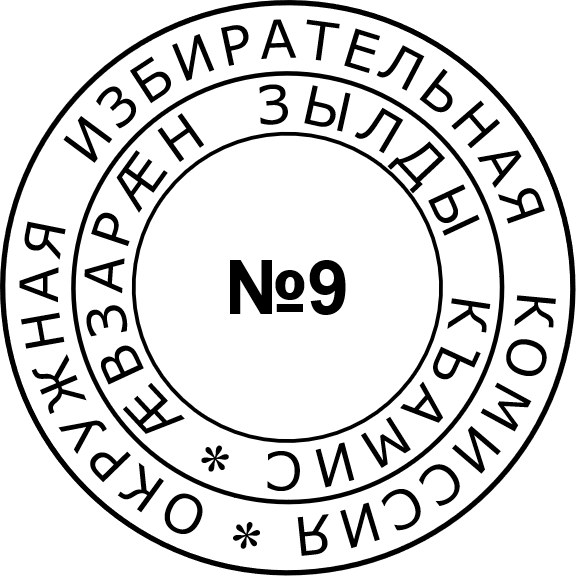 